 Jon Dalton 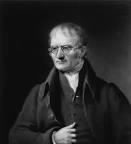 Nationaliter anglais       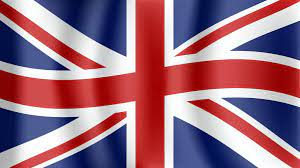 Découverte Père de la théorie atomiqueAnecdote DaltonismePériode de temps entre 1766 et 1844.